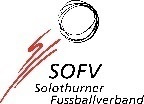 Bitte zurücksenden an:		SOFV, z.Hd.  C. Taddei,  Postfach, 4528 Zuchwil				Mail: claudio.taddei@football.ch   Fax:  032 / 686 80 59				(WICHTIG:  bitte alle persönlichen Daten angeben)VEREINBitte sicherstellen, dass bei allen gemeldeten Spieler/innen die Kontaktdaten (Adresse, Tel.-Nr.) im Clubcorner eingetragen sindKnaben Jahrgang 2005  /  Mädchen Jahrgang 2004Knaben Jahrgang 2005  /  Mädchen Jahrgang 2004Knaben Jahrgang 2005  /  Mädchen Jahrgang 2004Knaben Jahrgang 2005  /  Mädchen Jahrgang 2004Knaben Jahrgang 2005  /  Mädchen Jahrgang 2004Knaben Jahrgang 2005  /  Mädchen Jahrgang 2004Spieler/inTeamGeb. Dt.Spieler/inTeamGeb. Dt.NameVornameJun.    E oder DStkl.    Promo., 1, 2 oder 3Geb. DatumNameVornameJun.    E oder DStkl.    Promo., 1, 2 oder 3Geb. DatumNameVornameJun.    E oder DStkl.    Promo., 1, 2 oder 3Geb. DatumNameVornameJun.    E oder DStkl.    Promo., 1, 2 oder 3Geb. DatumNameVornameJun.    E oder DStkl.    Promo., 1, 2 oder 3Geb. DatumNameVornameJun.    E oder DStkl.    Promo., 1, 2 oder 3Geb. DatumKnaben Jahrgang 2006Knaben Jahrgang 2006Knaben Jahrgang 2006Knaben Jahrgang 2006Knaben Jahrgang 2006Knaben Jahrgang 2006Spieler/inTeamGeb. Dt.Spieler/inTeamGeb. Dt.NameVornameJun.    EStkl.    1, 2 oder 3Geb. DatumNameVornameJun.    EStkl.    1, 2 oder 3Geb. DatumNameVornameJun.    EStkl.    1, 2 oder 3Geb. DatumNameVornameJun.    EStkl.    1, 2 oder 3Geb. Datum